Privacyverklaring1. Inleiding Bescherming van de persoonlijke levenssfeer van onze cursisten, opdrachtgevers en de bezoekers van onze website is voor ons een vanzelfsprekende zaak. Persoonlijke gegevens worden dan ook door HappyLoupmet de grootst mogelijke zorgvuldigheid en vertrouwelijkheid behandeld en naar beste kunnen beveiligd. Wij respecteren dus jouw privacy en persoonlijke levenssfeer, maar soms hebben we persoonlijke gegevens van jou nodig. In deze verklaring lees je welke gegevens wij gebruiken en hoe wij deze gegevens opslaan, beschermen en verwerken. Deze privacy policy is van toepassing op onze website www.happyloup.com Wij behandelen jouw persoonlijke gegevens conform de Algemene Verordening Gegevensbescherming (de Relevante Wetgeving ) 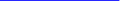 2. Jouw toestemming Het doorlezen van deze tekst heeft toestemming. www.bewezeneffect.nl 9. Met wie delen wij jouw persoonlijke gegevens? Het komt voor dat andere partijen jouw gegevens van ons krijgen. Zij krijgen alleen de gegevens die noodzakelijk zijn om hun dienst te verlenen. Deze partijen gebruiken jouw gegevens alleen in overeenstemming met de instructies die wij geven en niet voor eigen doeleinden. Wij kunnen jouw gegevens bijvoorbeeld doorgeven aan (klik op de link voor meer info): 		-  Ons online mailing- en facturatiesysteem.    		-  De Belastingdienst.  Zonder jouw toestemming zullen we jouw gegevens nooit naar andere partijen doorgeven dan die hierboven genoemd zijn.  10. Wijziging van de privacy policy  Wij kunnen deze privacy policy aanpassen. Als wij de privacy policy in belangrijke mate veranderen zullen wij een notificatie op onze website plaatsen samen met de nieuwe privacy policy. Wij zullen gebruikers die met hun e-mailadres bij ons geregistreerd  11. Jouw rechten De gegevens die we van jou verzamelen zijn persoonlijk. Je hebt daarom de volgende rechten: - Je mag ons vragen om inzage in jouw gegevens; - Je mag ons vragen om correctie, beperking of wissing van jouw gegevens. - Je mag ons vragen om een kopie van jouw gegevens. Je kunt bezwaar maken tegen de verwerking van jouw gegevens; - Je kunt een klacht indienen bij de Autoriteit Persoonsgegevens, als je denkt dat wij jouw gegevens onrechtmatig verwerken; - Je mag jouw toestemming om jouw gegevens te verwerken altijd weer intrekken. Vanaf het moment dat je de toestemming intrekt mogen we dan geen gegevens meer van jou verwerken. Bij andere vragen of opmerkringen over onze privacy policy kun je contact met ons opnemen via onderstaande gegevens. 12. Afmelden, corrigeren en verwijderen van uw gegevens Als u uw gegevens ongeacht in welke vorm ze zijn opgeslagen, wilt verwijderen, dan doen wij dat prompt. U kunt een e-mail sturen naar vero_happyloup@hotmail.com Wanneer u duidelijk aangeeft om wat voor gegevens het gaat, zullen wij deze binnen 5 werkdagen wissen of verwijderen. We kunnen jouw gegevens op verschillende momenten bewaren. Wanneer je gebruik maakt van diensten( reflexologie, training, coaching of supervisie) of als je contact met ons opneemt. Wij mogen jouw gegevens verwerken, omdat we jouw toestemming vragen via deze privacy policy. Bovendien hebben we jouw gegevens nodig om de overeenkomst tussen jou en ons uit te voeren. Als je ervoor kiest om je gegevens niet te delen, dan kunnen wij een aantal diensten helaas niet aan jou leveren/uitvoeren. Verder zullen we jouw gegevens niet zonder jouw toestemming verwerken, tenzij we daartoe wettelijk verplicht zijn. 3. Verwerking en gebruik van je persoonsgegevens In het kader van trainingsactiviteiten en het verzenden van emails leggen wij gegevens vast. Bij die gegevens gaat het om contactgegevens, gegevens over betalingen, factuurgegevens, gevolgde trainingen, geboorteplaats en -data (i.v.m. bewijzen van deelname), behaalde certificaten en diploma’s. HappyLoup gebruikt deze gegevens voor de uitvoering en de afhandeling van de betreffende overeenkomst, maar stelt deze gegevens nooit ter beschikking aan derden. 4. Gasttrainers Ook aan de mensen die training of begeleiding geven voor HappyLoup,is het strikt verboden om de gegevens van cursisten die zij in het kader van hun werkzaamheden voor HappLoup ontmoet hebben, te gebruiken voor andere doeleinden, bijvoorbeeld voor het werven van deelnemers voor andere trainingsactiviteiten of het aankondigen van andere producten.5. Je e-mailadres Indien u uw e-mailadres heeft opgegeven, bijvoorbeeld voor het ontvangen van info, wordt uw e-mail adres alleen maar daarvoor – en soms voor het aankondigen van nieuwe activiteiten – gebruikt. 6. Audio-, video-, en foto-opnamen Soms worden er tijdens onze trainingen en opleidingen audio-, video of foto- opnamen gemaakt, bijvoorbeeld om te verwerken tot educatief materiaal voor een e- learning of met het oog op marketing-doeleinden. Dit wordt altijd van vooraf aangekondigd en wij garanderen dat deelnemers die dit niet willen niet worden opgenomen. Bovendien leggen wij vóór publicatie de opnames altijd voor aan de betreffende mensen en vragen schriftelijk toestemming om deze opnames te publiceren. 7. Anonimiseren van cliëntverslagen en gevalsbeschrijvingen Happyloup eist van alle deelnemers die in het kader van hun opleiding of -training schriftelijke cliëntverslagen, schriftelijke case studies of schriftelijke gevalsbeschrijvingen inleveren, dat deze afdoende geanonimiseerd zijn. De bedoeling hiervan is, dat mochten deze verslagen ooit openbaar gemaakt worden, de cliënt niet door anderen herkend kan worden. Dit anonimiseren houdt in concreto in: – Voornaam is veranderd – Achternaam is veranderd – Eventuele bijnamen zijn veranderd – Functie is veranderd (bijvoorbeeld van ‘Hoofd P&O’ naar ‘Hoofd R&D’) – Branche is veranderd (bijvoorbeeld van ‘buurtwerk’ naar ‘jeugdzorg’) – Leeftijd is veranderd (binnen een range van 5 jaar) – Geslacht is soms wel en soms niet veranderd (gooi een muntje op). Voorbeeld: Jan de Boer is 43 en werkt als private banker bij de RABO bank. In de documenten wordt hij veranderd in Klazina Janssen, 47, die werkt als account manager bij een landelijk verzekeringsbedrijf. De vervangingen zijn zo gekozen dat de context enigszins gelijksoortig is, wat van belang kan zijn voor de logica van de gevalsbeschrijving, maar dat Jan de Boer niet herkend kan worden. 8. Bedrijfsgeheimen Trainers en begeleiders van Happyloup behandelen strategische informatie van cursisten en opdrachtgevers strikt vertrouwelijk. 